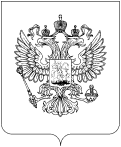 Уважаемый Сергей Иванович!Ваше обращение по вопросу оказания услуг связи оператором связи НАО "Национальная спутниковая компания" (торговая марка-"Триколор ТВ"), поступившее в Управление Роскомнадзора по Центральному федеральному округу (далее Управление) с официального сайта 05.05.2015 (ID ) рассмотрено.По существу поставленных вопросов сообщаем следующее. Управлением в период с 21.05.2015 по 01.06.2015 проведена внеплановая выездная проверка в отношении НАО «Национальная спутниковая компания» (Триколор ТВ). В результате проверки выявлены нарушения обязательных требований в сфере связи и массовых коммуникаций. К НАО «Национальная спутниковая компания», осуществляющему деятельность по вещанию телепрограмм и оказанию услуг связи для целей эфирного вещания, Управлением приняты меры в соответствии с действующим законодательством Российской Федерации (выданы предписания и составлен протокол об административном правонарушении). Предписания выданы со сроком устранения до 01.09.2015г.В целях обеспечения свободы массовой информации и создания условий для получения населением социально значимой информации Указом Президента Российской Федерации от 24.06.2009 № 715 (далее Указ) утвержден перечень общероссийских обязательных общедоступных телеканалов :             Первый канал (открытое акционерное общество "Первый канал").Телеканал "Россия" (Россия-1) (федеральное государственное унитарное предприятие "Всероссийская государственная телевизионная и радиовещательная компания").Телеканал "Россия-2" (Россия-2) (федеральное государственное унитарное предприятие "Всероссийская государственная телевизионная и радиовещательная компания").Телекомпания НТВ (открытое акционерное общество "Телекомпания НТВ").Петербург - 5 канал (открытое акционерное общество "Телерадиокомпания "Петербург").Телеканал "Россия - Культура" (Россия-К) (федеральное государственное унитарное предприятие "Всероссийская государственная телевизионная и радиовещательная компания").Российский информационный канал "Россия-24" (Россия-24) (федеральное государственное унитарное предприятие "Всероссийская государственная телевизионная и радиовещательная компания").Детско-юношеский телеканал "Карусель" (закрытое акционерное общество "Карусель").Телеканал "Общественное телевидение России" (автономная некоммерческая организация "Общественное телевидение России").10.   ТВ ЦЕНТР - Москва (открытое акционерное общество "ТВ Центр").
           В соответствии со ст. 28 Федерального закона от 07.07.2003 № 126 ФЗ "О связи" тарифы на услуги связи устанавливаются оператором связи самостоятельно, если иное не предусмотрено настоящим Федеральным законом и законодательством Российской Федерации об естественных монополиях.Исполнитель: Тел.: 		РОСКОМНАДЗОРУПРАВЛЕНИЕ ФЕДЕРАЛЬНОЙ СЛУЖБЫПО НАДЗОРУ В СФЕРЕ СВЯЗИ,ИНФОРМАЦИОННЫХ ТЕХНОЛОГИЙИ МАССОВЫХ КОММУНИКАЦИЙПО ЦЕНТРАЛЬНОМУ ФЕДЕРАЛЬНОМУ ОКРУГУ(Управление Роскомнадзорапо Центральному федеральному округу)

Старокаширское шоссе, д. 2, корп.10, ГСП-7, Москва, 117997
Справочная: (495) 957 08 20; факс  (495) 957 08 48 E-mail: rsockanc77@rkn.gov.ru № На №   от Космынину С.И.E-mail: ksi-2003@mail.ruЗаместителю руководителяЕнисейского Управления Роскомнадзора И.В.Берлякову